What is Emakizushi?なまえ_____________________7 Choose the month that suits each emakizushi, and write the name of the month under the photos in Japanese. Use kanji if you have learned kanji numbers.Ms Nakaya says she hopes family members will enjoy making emakizushi together. In some parts of China, family members make gyoza/pot stickers together. In your country, what kind of food do family members make together? For online quizzes go to https://www.studystack.com/studyslide-3220354Look at the photos and answer the questions.Look at the photos and answer the questions.Look at the photos and answer the questions.Look at the photos and answer the questions.1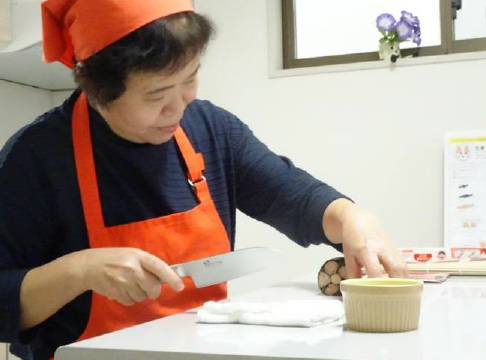 This is Ms Nakaya. What kind of work do you think Ms. Nakaya does? _______________________________________What is Ms Nakaya doing?_______________________________________What do you think Ms. Nakaya is cutting? ______________________________________This is Ms Nakaya. What kind of work do you think Ms. Nakaya does? _______________________________________What is Ms Nakaya doing?_______________________________________What do you think Ms. Nakaya is cutting? ______________________________________2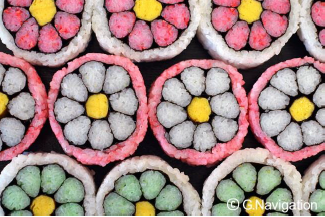 This is what Ms Nakaya was cutting. What do you think they are?　Yes, they are sushi rolls!What colours do you see? Circle the ones you see.　あか　あお　きいろ　くろ　しろWhat ingredients do you think are in this sushi?________________________________________
________________________________________What did you think when you saw this sushi? Write what you thought in Japanese. Or choose from the comments below and write them in Hiragana here.
_______________________________________This is what Ms Nakaya was cutting. What do you think they are?　Yes, they are sushi rolls!What colours do you see? Circle the ones you see.　あか　あお　きいろ　くろ　しろWhat ingredients do you think are in this sushi?________________________________________
________________________________________What did you think when you saw this sushi? Write what you thought in Japanese. Or choose from the comments below and write them in Hiragana here.
_______________________________________2Great! Amazing! Fantastic!すごい！　Sugoi!2Interesting! おもしろい！　Omoshiroi!2Cute!かわいい！　Kawaii!2Pretty!きれい！　Kirei!2Looks delicious!おいしそう！Oishisou!3Do you eat sushi? How is this sushi and the sushi that you have eaten different?______________________________________________________________________________________________________________________________________________________Do you eat sushi? How is this sushi and the sushi that you have eaten different?______________________________________________________________________________________________________________________________________________________Do you eat sushi? How is this sushi and the sushi that you have eaten different?______________________________________________________________________________________________________________________________________________________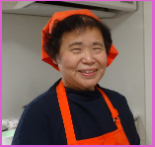 4Let's try to figure out what these emakizushi are made of. Which of the following lists of ingredients correspond to which emakizushi? Draw lines from the picture to the corresponding ingredients.Let's try to figure out what these emakizushi are made of. Which of the following lists of ingredients correspond to which emakizushi? Draw lines from the picture to the corresponding ingredients.Let's try to figure out what these emakizushi are made of. Which of the following lists of ingredients correspond to which emakizushi? Draw lines from the picture to the corresponding ingredients.Plum blossom roll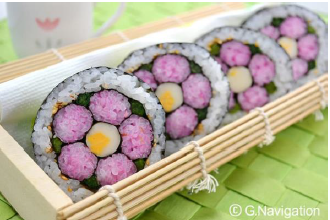 ‘Four oceans’ roll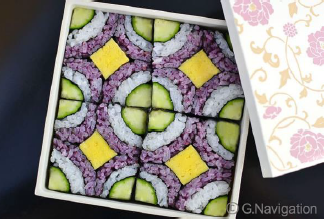 Rose blossom roll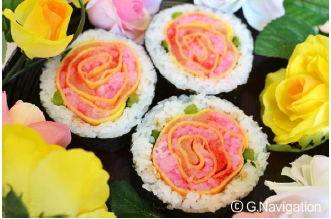 5Which of these emakizushi would you like to try to make? Why did you choose that one?________________________________________________________________________________________________________________________________________________________________If you are interested, watch the videos to see how they are made.Plum blossom roll
https://www.youtube.com/watch?v=JumAESQwbi0&t=3s
‘Four oceans’ roll
https://www.youtube.com/watch?v=IknHHHnMpGA
Rose blossom roll
https://www.youtube.com/watch?v=Q7wE2J9r9voWhich of these emakizushi would you like to try to make? Why did you choose that one?________________________________________________________________________________________________________________________________________________________________If you are interested, watch the videos to see how they are made.Plum blossom roll
https://www.youtube.com/watch?v=JumAESQwbi0&t=3s
‘Four oceans’ roll
https://www.youtube.com/watch?v=IknHHHnMpGA
Rose blossom roll
https://www.youtube.com/watch?v=Q7wE2J9r9vo6Let's think up an original emakizushi!What kind of original emakizushi would you like to make? Try drawing a design of it in the space on your right. What ingredients would you use?If you know the Japanese words for the colours you want, write those colours in Japanese.FebruaryAprilMayJulyOctoberDecember2月or二月4月or　四月 5月or五月7月or七月10月or十月12月or十二月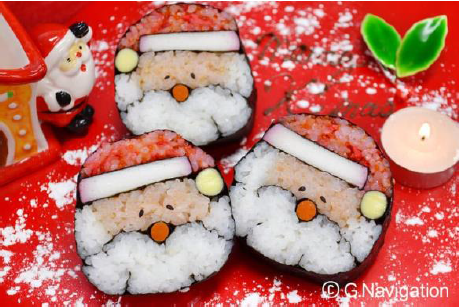 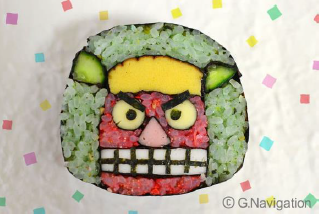 AB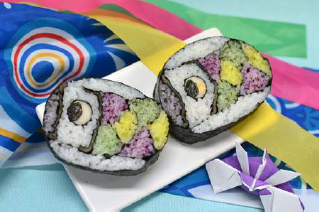 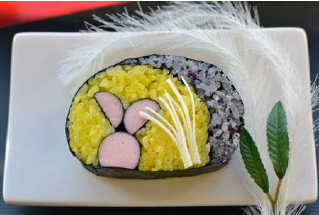 CD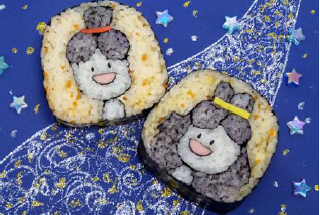 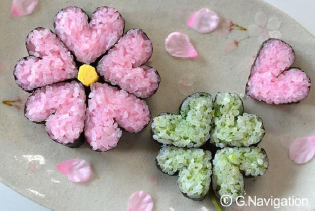 EF